                                     Бензиновый трехфазный генератор резервного электроснабжения с воздушным охлаждением.Модель REG GG7200-А3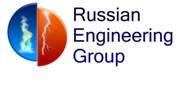 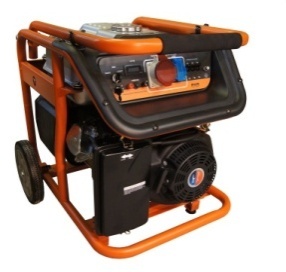 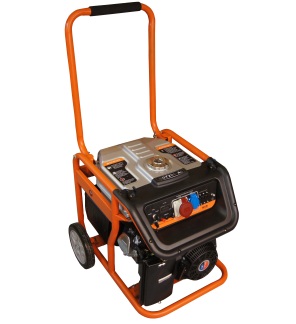 Увеличенный топливный бак 28 л! 10 часов автономной работы;Трехпозиционный счетчик моточасов (показывает: частоту, напряжение, часы наработки);Аккумулятор в комплекте (гелевый);Транспортировочный комплект (колёса, ручки);топливо не ниже АИ-92;синхронный щеточный генератор;электрический старти ручной старт;возможность оборудования комплектом автозапуска;глушитель с повышенной производительностью;температурный режим эксплуатации от -20 до +40 градусов;датчик уровня масла с автоматической остановкой двигателя; недорогая электростанция для использования в загородных домах, стройплощадках и других объектах в качестве резервного источника питания.ГенераторREG GG7200-А3Номинальная выходная мощность6,0кВтМаксимальная выходная мощность6,5кВтКоэффициент мощности (cosф)0,8Частота тока50 ГцНоминальное выходное напряжение380 ВФаза3Выход постоянного тока12В (8,3А)Автоматический регулятор напряженияестьЗащита от перегрузкиестьВес 93 кгГабаритные размеры, ДхШхВмм725х550х625ДвигательМодельFH420Объем двигателя420 см3Количество цилиндров1Мощность двигателя14 л.с./10,3 квтЧастота вращения3000 об./мин.Объем масляной системы1,0 л.Потребление топлива Объем топливного бака2,428 лУровень шума≤75 дБ